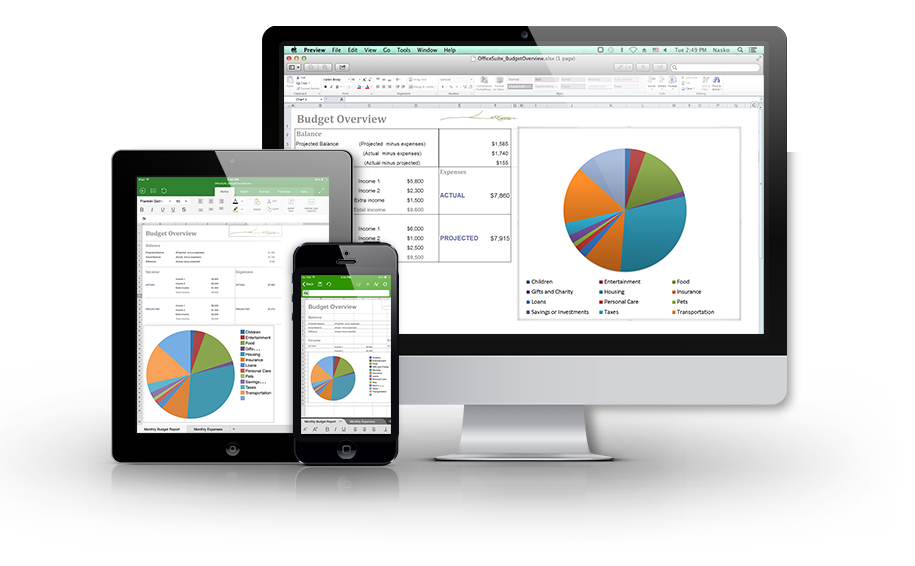 The leading productivity app is now available for Apple iPhone and iPad!The latest version of OfficeSuite brings the power and capability of a desktop app to the iPhone and iPad like never before! This is the perfect tool for effortlessly viewing, editing, creating and sharing Documents, Spreadsheets and Presentations and converting them to/from PDFs. What our users say about OfficeSuite:“I’ve tried perhaps 15 different word processing apps and this is by far the best…”“…So now it’s really easy to create Word-like docs, easy to name them and even email them (keeping the formatting – YAY)!...”Create, view and edit Documents, Spreadsheets and Presentations files and attachments and view PDF files on your iPhone and iPad with a single complete feature-rich mobile office solution. The software accesses the most commonly used desktop document formats and also includes a File Browser and integration with iCloud, Google Drive, Dropbox, Box, OneDrive, and WebDAV to help you manage your local and remote files. OfficeSuite is essential productivity application offering greater office efficiency anywhere, anytime.What makes OfficeSuite better?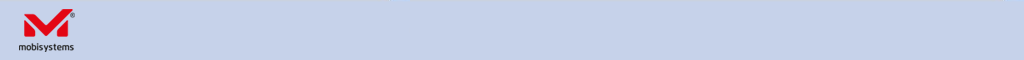 Extremely fast and easy to useFamiliar desktop-inspired user interfaceTrack Changes with multiple author supportFull editor for Documents, Spreadsheets and Presentations Edit, annotate and save PDF documentsView and edit RTF and CSV file formatsSupports all Microsoft Office file formatsPrinting supportAuto-correct while you typeFeature-rich support for all file formatsDocuments – Microsoft Office 97 to 2010 text documents –
DOC, DOCX, DOCM, RTF, TXT, LOG, and ODTSpreadsheets – Microsoft Office 97 to 2010 spreadsheets –
XLS, XLSX, XLSM, CSV, and ODSPresentations – Microsoft Office 97 to 2010 presentations –
PPT, PPTX, PPTM, PPS, PPSX, PPSM, and ODPOther formats – PDF, ZIP OfficeSuite Pro and OfficeSuite PremiumGet even more from OfficeSuite with OfficeSuite Premium (available as an in-app purchase from OfficeSuite Free), and OfficeSuite Pro:OfficeSuite FreeOfficeSuite ProOfficeSuite PremiumDocuments editing and creation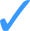 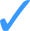 Spreadsheets editing and creationPresentations editing and creationView PDF FilesComplete cloud support – iCloud, Dropbox, OneDrive, Google Drive, Box, or WebDAVSupport for password protected filesPrintSpell checkDocuments, Spreadsheets and Presentations file templatesTrack Changes with multiple author support 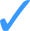 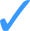 OpenDocument Format support: .ODS, .ODT, .ODPSave as PDFSave as legacy Microsoft formats: .DOC, .XLS, .PPTSave as .CSVAdd camera photoPDF annotations and fillable formsAdvanced formatting and review functions for spreadsheet editingSet app passcodeAdvanced PDF security – set user passwordsConvert PDF to Documents, Spreadsheets and ePubQuick Sign for PDF documentsFont Pack with 70+ fonts